Глава городского округа город Урюпинск С. В. Горняков пригласил на встречу  участников и призеров конкурса по благоустройству школьного двора. Представители МИГ «На пути к мечте»  рассказали  основные детали проекта Сергею Васильевичу. Он поддержал наши идеи и предложения и согласился с важностью этих изменений.От имени всех лицеистов главе городского округа были заданы следующие  вопросы: будет ли восстановлено здание дома культуры? Будет ли построено ограждение у памятника В.И. Ленину? Привлекаются ли в Урюпинск молодые медицинские специалисты?Сергей Васильевич сообщил, что  ДК принадлежит Урюпинскому району.  Значит,  не может быть восстановлен на средства администрации города.  Ограждение у памятника  Ленина не предусматривается, так как постамент будет отреставрирован и огражден цветочной клумбой.  Город  заинтересован в привлечении молодых  медицинских специалистов. Это возможно при условии заключения  города контракта на обучение с выпускником.  После окончания вуза такой выпускник  должен  будет отработать в городе Урюпинске не менее 5 лет.В течение встречи были заданы многочисленные вопросы от лица других школ. Беседа с главой городского округа город Урюпинск длилась около 1,5 часа. Мы получили новый опыт общения с представителями местных органов власти.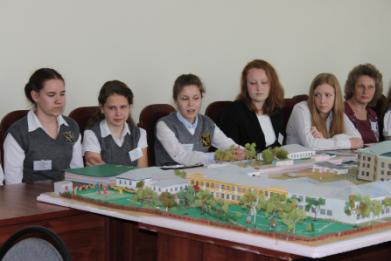 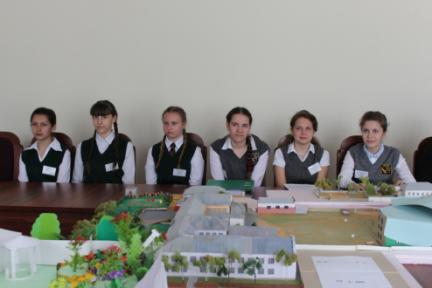 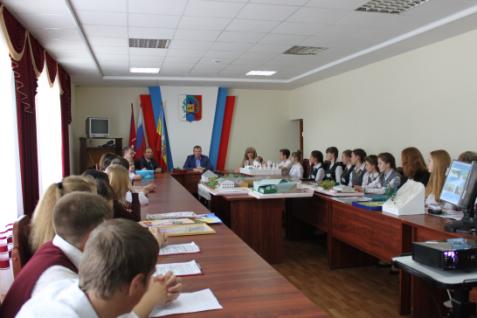 Анна Пестрецова, ученица 8Б класса